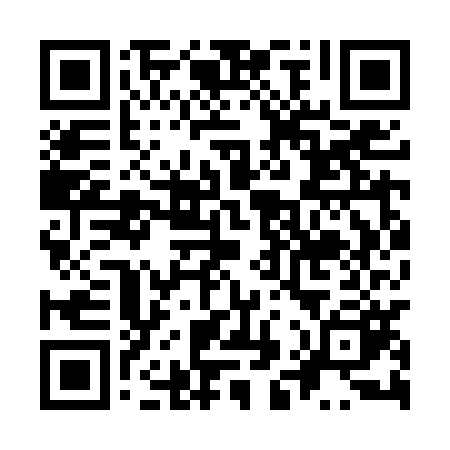 Prayer times for Skolimow Cierpigorz, PolandWed 1 May 2024 - Fri 31 May 2024High Latitude Method: Angle Based RulePrayer Calculation Method: Muslim World LeagueAsar Calculation Method: HanafiPrayer times provided by https://www.salahtimes.comDateDayFajrSunriseDhuhrAsrMaghribIsha1Wed2:234:5812:275:357:5610:192Thu2:194:5712:275:367:5710:233Fri2:154:5512:265:377:5910:264Sat2:134:5312:265:388:0110:305Sun2:124:5112:265:398:0310:326Mon2:124:4912:265:408:0410:337Tue2:114:4712:265:418:0610:348Wed2:104:4612:265:428:0710:349Thu2:094:4412:265:438:0910:3510Fri2:094:4212:265:448:1110:3611Sat2:084:4112:265:458:1210:3612Sun2:074:3912:265:468:1410:3713Mon2:074:3712:265:478:1510:3814Tue2:064:3612:265:478:1710:3815Wed2:054:3412:265:488:1910:3916Thu2:054:3312:265:498:2010:4017Fri2:044:3112:265:508:2210:4018Sat2:044:3012:265:518:2310:4119Sun2:034:2812:265:528:2510:4220Mon2:034:2712:265:538:2610:4221Tue2:024:2612:265:548:2810:4322Wed2:024:2412:265:548:2910:4423Thu2:014:2312:265:558:3010:4424Fri2:014:2212:275:568:3210:4525Sat2:004:2112:275:578:3310:4626Sun2:004:2012:275:588:3410:4627Mon2:004:1912:275:588:3610:4728Tue1:594:1812:275:598:3710:4729Wed1:594:1712:276:008:3810:4830Thu1:594:1612:276:018:3910:4931Fri1:594:1512:276:018:4010:49